European Radio Show 2017: 
Le top de l’industrie radio britannique à ParisExceptionnel ! Les « quatre grands » de la radio britannique – BBC, Global, Bauer et Wireless – ouvriront ensemble le Salon Européen de la Radio fin janvier à Paris. L’événement accueillera le Royaume-Uni comme pays à l’honneur durant trois jours, les 29, 30 et 31 Janvier 2017. Près de cent conférences et plus de 100 exposants viendront ponctuer le seul événement entièrement gratuit consacré à la radio en Europe. Découvrez en exclusivité la liste des principales têtes d’affiche européennes qui interviendront sur le show. Vous êtes professionnel de la radio ? Inscrivez-vous vite, c’est GRATUIT et les salles sont déjà bien remplies ! www.salondelaradio.com 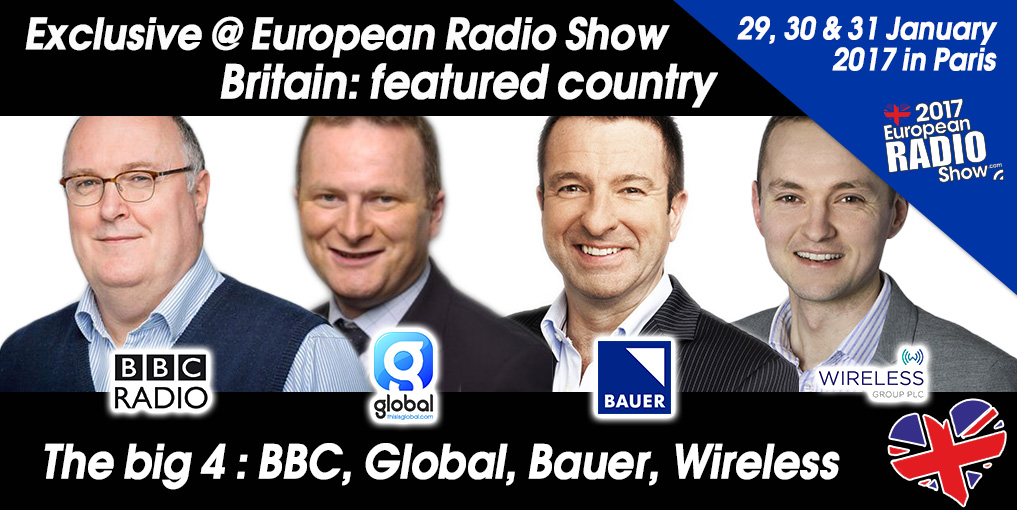 Le Salon de la Radio ouvrira le dimanche 29 Janvier à 11h avec un plateau de choix : Ian O’Neill (UK Department for Culture, Media and Sport), Alan Davey (BBC), Will Harding (Global), Steve Parkinson (Bauer), Vanessa Messad (Wireless Group), Ford Ennals (Digital Radio UK), et Dom Chambers (radios communautaires).Parmi les nombreux intervenants européens annoncés durant les trois jours : Jimmy Buckland (Wireless Group), Matt Deegan (Fun Kids), Jerry Hill (RAJAR), Michael Hill (RadioPlayer), Miles Palmer (TuneIn), Mark Barber (RadioCentre), Judith Spilsbury (RadioCentre), Yuri Loburets (EGTA), Vincent Sneed (AER), Mark Friend (BBC), Elizabeth Lane (BBC),  Will Jackson (RIG, RadioToday), Megan Lazovick (Edison Research), François Giuseppi (RMC), Jean-Marc Dubreuil (WorldDAB), Jonathan Arendt (Jazz FM), Jørn Jensen (NRK), Marcel Regnotto (Ofcom, Switzerland), Carsten Zorger (Digitalradio Büro Deutschland), Jacqueline Bierhorst (Digital Radio Netherlands), Francis Currie (Currie Nordén Research), Denis Florent (Radio Format), Darryl von Däniken (IRF), Graham Dixon (EBU-UER), Alain Artero (.radio)...De nombreuses autres conférences se tiendront en Français comme les années précédentes.LISTE DES PRINCIPALES CONFERENCES CONSACREES AU Royaume-Uni ET A L’EUROPEDimanche 29 Janvier 2017 - 11h à 12h30 :Opening Conference - UK: Radio is in the future / Conférence d’ouverture : Royaume-Uni : La radio est dans le futurUK Department for Communication – Ian O'Neill OBEBBC Radio – Alan DaveyGlobal – Will HardingBauer – Steve ParkinsonWireless Group – Vanessa MessadCommunity radios – Dom ChambersDigital Radio UK – Ford EnnalsDimanche 29 Janvier 2017 – 14h à 15h :How to attract Millenials? / Comment attirer les Millenials ?Edison Research - Megan LazovickFunKids - Matt DeeganBauer – Kiss – Steve ParkinsonBBC Radio – Mark Friend and Elizabeth LaneDimanche 29 Janvier 2017 – 15h à 16h :The genuine dot radio extension / .radio : l'extension authentiqueEBU-UER – Alain Artero
EBU-UER – Graham DixonDimanche 29 Janvier 2017 – 16h30 à 17h30 :Community radio and local contents in the UK and Europe – Radios associatives et contenus locaux au Royaume-Uni et en EuropeCommunity Radios – Dom ChambersRIG – Will JacksonBBC, AIRPI, LAMARC – To be confirmedLundi 30 Janvier 2017 – 11h à 12h30 : Audio and Advertising Research & Regulatory challenges for radio in Europe – Recherche audio et publicitaire, et challenges réglementaires en EuropeEGTA – Yuri LoburetsRadio Centre – Mark BarberAER – Vincent SneedRadio Centre – Judith SpilsburyLundi 30 Janvier – 12h15 :KeyNote – Morning Show Secrets – Les secrets des morning showsRadio Format – Denis Florent Currie Nordén – Francis CurrieCurrie Nordén – Niklas NordénLundi 30 Janvier – 13h à 14h30 :Recipes of radio portals for smartphones and cars – Les secrets des portails d’écoute radioRadioPlayer - Michael HillTuneIn – Miles PalmerLes Indés Radios – Yann LegarsonBBC – BBC iPlayer - Mark FriendLundi 30 Janvier 2017 – 14h30 à 15h30 :Cross views on Radio listening trends in the UK and France – Regards croisés de la mesure de l’écoute radio en France et au Royaume-UniRAJAR – Jerry HillMédiamétrie – Aurélie FauLundi 30 Janvier 2017 – 14h30 à 15h30 :New vision for content – Is audio push one key? - Nouvelles visions de contenus - L'audio push est-il l'une des clés ?International Radio Festival – Darryl von DänikenKonsole Labs – Maximilian KnopMardi 31 Janvier 2017 – 10h à 11h : Sport and Radio in Europe – Sport et Radio en EuropeWireless Group / TalkSport – Vanessa MessadRMC – Francois GiuseppiMardi 31 Janvier 2017 – 11h à 13h : Digital Radio in UK and Europe – La radio numérique au Royaume-Uni et en EuropeFrance: J-E Valli, Président, Les Indés RadiosFrance: Jean-Marc Dubreuil, WorldDAB (France)UK: Jimmy Buckland from Wireless GroupUK: Jonathan Arendt from Jazz FMNorway: Jørn Jensen from NRKSwitzerland: Marcel Regnotto, OfcomGermany: Carsten Zorger, Digitalradio Büro DeutschlandNetherlands: Jacqueline Bierhorst from Digital Radio NetherlandsLES AUTRES EVENEMENTS DU SALONDimanche : Lancement du nom de domaine .radioDimanche : PRIX ON'R BRANDY Radio of the Year – Dimanche : RADIOPUB AwardsLundi : Radio 2.0Lundi : Nocturne et Showcase avec Corson & Emma DaumasMardi : Conférence du WorldDAB PROGRAMME COMPLET ET INSCRIPTION GRATUITERendez-vous sur le site : www.salondelaradio.comPrès de cent conférences, tables rondes et keynotes durant 3 jours, dans 5 salles, en Anglais et en Français.Plus de 100 exposants sur 4000 mètres carrésAccès au salon et aux conférences entièrement gratuit (à l’exception des Radio 2.0) – pré-inscription en ligne obligatoire.